Vnitřní programovací konstrukce (Embedded SQL)- procedurální prostředky v rámci jazyka SQL, jazyk PL/SQLEmbedded SQLPřímý přístup programovacího jazyka do databázových struktur – jazyk (překladač) je obohacený o konstrukce pro SQLSQL dotazy jsou psány přímo ve zdrojovém kódu. Syntaxe SQL je přizpůsobena syntaxi daného programovacího jazyka.Před kompilací programu se musí zdrojový kód zpracovat preprocesorem Embedded SQL, kdy SQL dotazy jsou nahrazeny odpovídajícím kódem programovacího jazyka.Nejčastěji v kombinaci s jazyky C/C++.Podpora v databázíchPodporují klasicky velké databázové systémyIBM DB2 (C/C++, Java, Cobol)Oracle (Cobol, Pro*C - embedded SQL Oraclu pro C/C++)PostgreSQL (C/C++)NepodporujíMySQLMicrosoft SQL Server (starší verze podporovali C)Příklad syntaxeOracle Embedded SQL v jazyce C:   {       int a;       /* ... */       EXEC SQL SELECT salary INTO :a                FROM Employee                WHERE SSN=876543210;       /* ... */       printf("The salary is %d\n", a);       /* ... */   }Procedurální prostředky SQL (procedurální rozšíření SQL)SQL bylo původně navrženo pro získávání dat z relačních databází. SQL je deklarativní jazyk a ne imperativní, jako například C nebo Java.Dodavatelům DB systémů možnosti SQL nedostačovaly a tak si začali implementovat vlastní procedurální rozšíření SQL.Příklad: kursorMotivaceŠetření komunikačního kanáluMenší množství odesílaných povelův jednom povelu je větší množství příkazůPodstatně menší objem přenesených dat - Data se zpracují na serveru bez přenosu na klientaOdlehčení klienta - Možnost ukládat a vykonávat kód na serveruNa co si dát při návrhu pozorHlídat na úrovni databáze všechny manipulace s daty, které ohlídat jdouCokoli jde zadat uživatelem špatně, bude zadáno špatněIntegritní omezení, triggeryPozději je čištění nekonzistentních dat namáhavé a opravy často nemožnéLépe ohlídat všeProcedurální rozšíření v SQL:1999SQL:1999 standardizuje procedurální rozšíření. Rozšíření se jmenuje SQL/PSM - SQL/Persisted Stored Modules. Nikdo to moc nedodržuje a všichni si dělají vlastní standardy/implementacefunkce a procedury - lze zapsat v SQL i v hostitelském programovacím jazyceřídící konstrukce - cykly, větvení, přiřazeníPodpora v databázíchSQL:1999 (SQL/PSM)IBM DB2MySQLPostgreSQLVlastní (proprietární) rozšířeníOracle (PL/SQL)PostgreSQL (PL/pgSQL)Microsoft (T-SQL)Sybase (T-SQL)Jazyk PL/SQLPL/SQL (Procedural Language/Structured Query Language) je procedurální nadstavba jazyka SQL od firmy Oracle založená na programovacím jazyku Ada.PL/SQL přidává k jazyku SQL konstrukce procedurálního programování. Základním stavebním kamenem v PL/SQL je blok. Program v PL/SQL se skládá z bloků, které mohou být vnořeny jeden do druhého. Obyčejně každý blok spouští jednu logickou akci v programu. Blok má následující strukturu:Základní konstrukceDECLARE deklaraceBEGIN výkonná cástEXCEPTION ošetrení výjimekEND;Pouze výkonná sekce je povinná, ostatní jsou doporučené. Definiční příkazy jazyka SQL jako CREATE, DROP nebo ALTER nejsou povoleny. PL/SQL není citlivé na velikost písmen a mohou být použity komentáře ve stylu jazyka C.Kurzory – definice, klasifikace, použití kurzorů.DefiniceKurzor je abstraktní datový typ umožňující procházet záznamy vybrané dotazem, který je s kurzorem spojen.prostředek pro získání informace z databáze a předání do programu v jazyce PL/SQLMechanismus, kdy je možné přiřadit jméno příkazu SELECT, a manipulovat s informacemi uvnitř tohoto příkazu. Klasifikaceexplicitní kurzornutno deklarovat, otevřít, načíst data a uzavřítDECLARE CURSOR <jméno kurzoru>IS <dotaz>;OPEN <jméno kurzoru>;FETCH <jméno kurzoru>INTO <jméno proměnné1>, <jméno proměnné2>, …;CLOSE <jméno kurzoru>;implicitní kurzorje deklarován a prováděn přímo v těle programuv tomto typu kurzoru jsou povoleny pouze příkazy SQL, které vrací jednotlivé řádky nebo nevrací žádné řádky,příkazy SELECT, UPDATE, INSERT a DELETE obsahují implicitní kurzorymusí se shodovat datové typy sloupců a proměnnýchimplicitní kurzor SELECT musí vracet pouze jeden řádek (SELECT INTO !)SELECT <jméno sloupce 1>, <jméno sloupce 2> INTO <jméno proměnné 1>, <jméno proměnné 2> FROM ... ;Použití kurzorůKdyž je potřeba iterovat přes hromadu položek a pro každou položku něco provést (tedy ne pro všechny najednou, ale pro každou zvlášť)v triggerechv uložených proceduráchpříklad: DECLARE  tmp  osoby%ROWTYPE;  CURSOR  plist IS    SELECT * FROM osoby;BEGIN  OPEN plist;  LOOP    FETCH plist INTO tmp;    EXIT WHEN plist%NOTFOUND;    dbms_output.put_line(plist%ROWCOUNT||'. '||tmp.jmeno||' '||tmp.prijmeni);  END LOOP;  CLOSE plist;END;Uložené procedury, funkce a balíky procedur a funkcí, kompilace, spouštění.Procedury a funkcePOJMENOVANÁ posloupnost příkazů, část programu, kterou můžeme opakovaně volat,jsou si poměrně dost podobné, subrutina uložená v datové struktuře databáze, přístupná aplikacím přistupujícím k databázi (sdílení kódu),s jejich pomocí můžeme řadu úloh vyřešit přímo v databázi bez potřeby instalace dalšího dodatečného software - generování testovacích dat, filtrování, transformace a podobně,Opravitelnost: Mnohé chyby v kódu uložené procedury se dají opravovat bez nutnosti distribuovat a instalovat nové verze aplikace přistupující k databázi.Jednoduché rozhraníMenší přesuny datNevýhodyJazyky uložených procedur jsou obecně mezi různými databázovými servery navzájem nekompatibilní (SQL/PSM definované standardem zdaleka není široce rozšířeným jazykem).Některé databázové servery nepodporují uložené procedury vůbec.Většinou jsou prostředky pro ladění kódu uložených prostředků chudší než nástroje k ladění ve vyšších jazycích.Proceduranemusí mít vstupy, nemusí vracet výstup, a když vrací, tak RESULT SET (pro zpracování kursorem), často se používá pro periodické (časované) volání ,vždycky se volá pomocí CALL proc nebo EXECUTE proc (funkci lze zavolat i uvnitř dotazu),externí procedury (v deklaraci je uveden pouze odkaz do externí knihovny),FunkceVrací právě jednu návratovou hodnotu (ne SET)BalíkyRoztřídění a propojení logicky/funkčně příbuzných funkcí a procedur a proměnných;možnost deklarace public a private proměnných, fcí a procedur konstant, kursorů…;vyšší výkon;nejdřív se definuje hlavička (názvy fcí a procedur, konstanty) a pak BODY;volání přes tečkovou notaci BALÍK.FUNKCE;implicitní balík STANDARDKompilace a spuštěníVynucení uložená procedura k překompilovat z jiného důvodu je v případě potřeby vyvážení chování "parametr šňupání" kompilace uložená procedura. (Microsoft)PL/SQL procedury a funkce lze urychlit jejich kompilací do nativního kódu,defaultní způsob provádění procedur je v interpretovaném režimu (dá se změnit),urychlení práce s daty není moc velké, proto se vyplatí kompilovat jenom procedury s velkým podílem výpočetního kódu a málo voláním SQL kompilace se provádí ručně voláním ALTER PROCEDURE[FUNCTION] jmproc COMPILE;Aktivní databáze – Oracle triggery, klasifikace a spouštění triggerů.Databáze je aktivní když má v sobě triggery. Tak je totiž schopná pouze na základě akce vložení/úpravy dat nad nimi sama vyvolat nějakou akci.Databáze, které umožňují automatickou propagaci akcí mimo jiné k udržení platnosti jistých typů integritních omezení.databázový trigger je procedura PL/SQL spojená s tabulkoutrigger se automaticky provede při provádění některého příkazu SQL, je-li splněna podmínka triggeru.v těle řádkového triggeru je k dispozici jak OLD, tak NEW hodnota aktuálního řádkuOdlišnosti triggerů od uložených podprogramůjsou implicitně spouštěny při modifikaci tabulkydefinují se pouze pro databázové tabulkynepřijímají argumentylze je spustit pouze při příkazech UPDATE, INSERT, DELETEVýhody triggerůnepovolí neplatné datové transakcezajišťují komplexní bezpečnostzajišťují referenční integritu přes všechny uzly v integrované databázivytvářejí strategická a komplexní aplikační pravidlazajišťují audit (sledování)spravují synchronizaci tabulekzaznamenávají statistiku často modifikovaných tabulekKlasifikace a spouštěníKlasifikace podle voleb spuštěníPodle akce: INSERT, UPDATE, DELETEPodle následnosti: BEFORE, AFTER, INSTEAD OFRozsah: řádkový (FOR EACH ROW), příkazovýTransakce, dvoufázový uzamykací protokol, detekce uváznutíDatabázové transakce musí splňovat tzv. vlastnosti ACIDA - Atomicity  Databázová transakce je jako operace dále nedělitelná (atomická). Provede se buď jako celek, nebo se neprovede vůbec (a daný databázový systém to dá uživateli na vědomí, např. chybovou hláškou).C - Consistency - konzistentnostPři a po provedení transakce není porušeno žádné integritní omezení.I - Isolation - izolovanostOperace uvnitř transakce jsou skryty před vnějšími operacemi. Vrácením transakce (ROLLBACK) není zasažena jiná transakce, jinak i tato musí být vrácena. V důsledku tohoto chování může dojít k tzv. řetězovému vrácení (cascading rollback).D - Durability - trvalostZměny, které se provedou jako výsledek úspěšných transakcí, jsou skutečně uloženy v databázi a již nemohou být ztraceny.Globální vs. lokálníLokální transakce probíhá pouze na jediném uzlu.Globální (distribuovaná) transakce přesahuje rozsah jednoho uzlu.Optimistické vs. pesimistické zamykáníU pesimistického zpracování se v jeho průběhu změny zaznamenávají do dočasných objektů (například a nejčastěji: do řádků tabulek s příznakem dočasných dat, platných jen po dobu transakce) a teprve po přesunu/změně dat se odznačí příznak dočasnosti a data se stanou platnými. (Tento způsob se dá přibližně připodobnit přepisu souboru, při kterém se nejdříve nová verze souboru nakopíruje pod dočasným jménem a teprve poté se tento soubor přejmenuje za starý a tím ho nahradí.)U optimistického zpracování se (optimisticky) předpokládá, že při transakci nenastane chyba a nebude třeba ji vrátit zpět (přestože tato možnost je zachována). Měněné záznamy v tabulkách jsou při optimistickém zpracování transakce zapisovány „natvrdo“, současně s tím se však vytváří tzv. rollback log coby seznam SQL příkazů, které dokáží prováděné změny vrátit zpět. V případě, že při transkaci dojde k nějaké nezotavitelné chybě, tento log se provede a transakce (aby dodržela pravidlo atomicity) skončí ve výchozím stavu s chybou. Naopak, na konci transakce, při které k žádné takové chybě nedošlo, se rollback log maže.Prováděné operaceBEGIN - začátek transakceCOMMIT - ukončení transakce a uložení dosažených výsledků do databázeROLLBACK - odvolání změn - není-li definován savepoint, (místo, po které lze provedené změny vrátit zpět) tak návrat do stavu před započetím vykonávání transakceDvoufázový protokolZase Best PracticeV první fázi se jen zamyká, v druhé jen odemyká (takže ne Lock-Unlock-Lock-Unlock)Tedy transakce musí mít všechny objekty uzamčeny předtím, než nějaký objekt odemkne. Dá se dokázat, že pokud jsou všechny transakce v dané množině transakcí dobře formované a dvoufázové, pak každý jejich legální rozvrh je uspořádatelný. Dvoufázový protokol zajišťuje uspořádatelnost, ale ne zotavitelnost ani bezpečnost proti kaskádovému rušení transakcí nebo uváznutí.Striktní dvoufázový protokol (S2PL) uvolňuje zámky až po skončení transakce (COMMIT). Zřejmá nevýhoda je omezení paralelismu. S2PL navíc stále nevylučuje možnost deadlocku.Konzervativní dvoufázový protokol (C2PL) žádá o všechny své zámky, ještě než se začne vykonávat. To sice vede občas k zbytečnému zamykání (nevíme co přesně budeme potřebovat, tak radši zamkneme víc), ale stačí to již k prevenci uváznutí (deadlocku).Detekce uváznutí a zotaveníUváznutí se detekuje pomocí čekacího grafuVrcholy jsou transakce TiOrientovaná hrana Ti → Tj značí, že Ti čeká, až Tj odemkne datovou položkuJe-li v čekacím grafu cyklus, došlo k uváznutíHledá se takový plán transakcí, aby se co nejmíň kryly a tak, aby byl dodržen princip ACID (hlavně Isolation), když se takový plán povede najít, nazývá se uspořadatelnýWell formed transakce (správně zamykat a odemykat)Když se zjistí uváznutíJe nutno nalézt obětní transakci a vnutit jí abort (a tím i obnovu dat). Obětuje se obvykle nejmladší transakce, tj. ta, která ještě neudělala mnoho změnTransakce mohou stárnout, bude-li za oběť vybírána vždy nejmladší transakce. Proto je vhodné do kritéria výběru obětí zahrnout i počet transakcí provedených návratů.Která data se ale mají obnovovat?Totální obnova transakci úplně zruší, data se vrátí do počátečního stavu, a transakce se restartuje. To může být velmi nákladnéEfektivnější je, když se transakce "vrací postupně" do stavu, kdy uváznutí zmizí. Tento postup je ale náročný na evidenci kroků a změn transakcí provedených: metoda kontrolních bodů (checkpointing) – konzistentní mezistavyZajištění uspořadatelnosti pomocí pořadových čísel transakcíTransakce vyvolá write W(x)Transakce vyvolá read R(x)Optimalizace dotazu – Rule Based optimalizace (RBO), Cost Based optimalizace (CBO), podstata optimalizátoru, přínos optimalizace.SQL velmi flexibilní – dvěma i více různými dotazy je možné obdržet stejná data, ovšem rychlost dotazů nemusí být stejnádůvodem optimalizace je minimalizace nákladů na:zdrojový časkapacitu paměti či prostoruprogramátorskou prácipřenesená datau malých databází optimalizace nepatrná, projeví se až u objemných, nebo u často navštěvovaných webů může při špatně formulovaných dotazech vzrůst trafic v obou směrechzpracování příkazů se skládá z následujících komponent:parseroptimalizátorgenerátor řádkových zdrojůvlastní provádění SQLCBO/RBOOracle doporučuje používat pouze CBO, který je stále vylepšován a RBO je implementován hlavně kvůli zpětné kompatibilitě.RBOStarší přístup, dnes často deprecated (Oracle),řídí se předem sestavenou sadou pravidel, která nezohledňují např. velikost tabulky:Malá tabulka (obsahuje 5 řádků a vejde se do jednoho datového bloku), je rychlejší jí přečíst celou než hledat podle indexu (1 IO operace vs. čtení bloku indexů a pak dat)CBONovější přístup, pořád se vyvíjí,založený na statistikách a měření rychlosti různých typů dotazů (velikost, histogram, počet unikátních hodnot),zohledňuje aktuální stav (velikost, clustering, hustota NULL polí),nevýhoda je větší náročnost a nutnost udržovat statistiky (zase ve formě tabulek, se zamykáním atd.)Podstata optimalizátoru a přínosPodstata: stejná data lze z databáze získat různými dotazy (SELECT * vs. SELECT col1, col2…), výsledek bude stejný, ovšem zpracování se může lišit potřebným časem a systémovými nároky.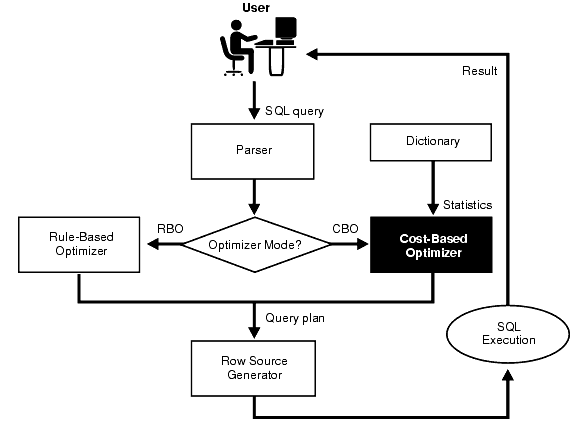 SQL Hint – nápověda optimalizátoruPřínos:zdrojový časkapacitu paměti či prostoruprogramátorskou prácipřenesená dataPostrelační databáze – výhody a nevýhody, mapování, RDB, ORDB, OODBEvoluce relačních databází. Každá současná databáze je postrelační, žádná už není holá RDB, např. aktivní databáze (triggery) už jsou postrelační databáze.RDB - relational databaseORDB - object-relational databaseOODB - object oriented databaseVýhody a nevýhodyCo je v jednom případě výhoda, může být jinde nevýhoda.Relační model  jednoduchý a elegantní, naprosto rozdílný od objektového modelu,relační databáze nejsou navrhovány pro ukládání objektů a naprogramování rozhraní pro ukládání objektů v databázi je velmi složité,relační databázové systémy jsou dobré pro řízení velkého množství dat, vyhledávání dat, ale poskytují nízkou podporu pro manipulaci s nimi,jsou založeny na dvourozměrných tabulkách a vztahy mezi daty jsou vyjadřovány porovnáváním hodnot v nich uložených,jazyky jako SQL umožňují tabulky propojit za běhu, aby vyjádřily vztah mezi daty.Objektově orientovaný model založen na objektech, což jsou struktury, které kombinují daný kód a data,objektově orientovaný přístup je bližší programátorovi (nemusí v hlavě přepínat kontext)ODB jsou výborné pro manipulaci s daty,větší flexibilita struktury (nemusí být jen sloupce a řádky)některé typy dotazů jsou efektivnější než v RDB díky dědičnosti a referencím,mapování může vést k výrazné neefektivitě pokud je aplikováno slepě a bez znalosti zákonitostí DBMapováníMezivrstva mezi OO jazykem a RDB, poskytuje OO přístup programátorovi ale jako úložiště využívá RDB.Objekty reálného světa jsou v aplikaci reprezentovány jako entity. Zatímco je v relační databázi entita reprezentována jako řádek, resp. množina řádků v databázových tabulkách, tak v objektově orientovaném jazyce je entita zpravidla reprezentována instancí nějaké třídy.Hlavním cílem ORM je synchronizace mezi používanými objekty v aplikaci a jejich reprezentací v databázovém systému tak, aby byla zajištěna persistence dat. Vývojář potřebuje persistentně uchovávat objekty, ale nepotřebuje se starat, jak se tato persistence provede.Rozdíl mezi relační databází a objekty může přinášet komplikace.Rozdíly mezi datovými typy v databázi a v objektechRozdíly ve struktuře dat a integritních omezeníchRozdíly v prováděných operacích nad databází a nad objektyRozdíly v provádění transakcíDeklarativní vs. imperativní přístupRDBRDB uchovává data v databázi skládající se z řádků a sloupců. Řádek odpovídá záznamu (record, tuple); sloupce odpovídají atributům (polím v záznamu). Každý sloupec má určen datový typ. Datových typů je omezené množství, typicky 6 nebo víc (např. znak, řetězec, datum, číslo...).Každý atribut (pole) záznamu může uchovávat jedinou hodnotu.Deklarativní jazyk (SQL)ORDBPořád tabulky a řádky, ale možnost ADT (přidávají objektovost do tabulek),Krok k objektům ale pořád založeno na RDB, proto je objektovost omezená,"Rozšířená relační" a "objektově-relační" jsou synonyma pro databázové systémy, které se snaží sjednotit rysy jak relačních, tak objektových databází. Informix, IBM, Oracle a Unisys.Jazyk SQL s rozšířením pro přístup k ADT je stále hlavním rozhraním pro práci s databází. Příma podpora objektových jazyků stále chybí, což nutí programátory k překladu mezi objekty a tabulkamiOODBDatový model má objektově orientované aspekty jako třídy s atributy a metodami a integritními omezeními; poskytují objektové identifikátory (OID) pro každou trvalou instanci třídy (automaticky, v RDB musí uživatel zavést klíč); podporují zapouzdření (encapsulation); násobnou dědičnost (multiple inheritance) a podporují abstraktní datové typy.Objektové databáze kombinují prvky objektově orientovaného programování s databázovými schopnostmi. Rozšiřují funkčnost objektových programovacích jazyků (C++, Smalltalk, Java) a poskytují plnou schopnost programování databáze.Datový model aplikace a datový model databáze se ve výsledku hodně shodují a výsledný kód se dá mnohem efektivněji udržovat.ANSI/ISO normy SQL – objektové vlastnosti jazyka SQL99 !!! biflovačkaANSI/ISO normy SQLSQL-86 (SQL 87)První standard formalizovaný ANSISQL-92 (SQL2)Standard je rozdělen na tři úrovně: entry, intermediate a full. Někdy je také uváděn mezistupeň mezi entry a intermediate jako transitional. Úrovně slouží k tomu, aby mohlo být u implementací standardu (jednotlivých databází) uvedeno do jaké míry splňují daný standard.EntryJen formální změny oproti SQL-86TransitionalPodpora různých druhů spojení jako NATURAL JOIN, INNER JOIN, LEFT OUTER JOIN, RIGHT OUTER JOINPodpora nových datových typů DATE, TIME, TIMESTAMP and INTERVAL, including various datetime and interval features (excluding time zones)IntermediatePodpora dlouhých identifikátorů (do 128 znaků)Podpora kurzorů a směru získávání dat příkazem FETCHPodpora definice a používání znakových sadFullPodpora dočasných tabulekMožnost výběru přesnosti u datových typů TIME a TIMESTAMPMožnost testování pravdivostních hodnot pomocí TRUE, FALSE or UNKNOWNVnořené tabulky ve FROMPodpora UNION JOIN a CROSS JOINPodpora pro collations znakových sadVylepšené udělování právSQL:1999 (SQL3)Jedná se o standard pro relačně-objektový dotazovací jazyk (narozdíl od předchozích verzí, které byly pouze relační)Regulární výrazyRekurzivní dotazyTriggeryProcedurální rozšíření (Příkazy řízení běhu - LOOP, IF...)Objektové rozšířenínové typy STRING, BOOLEAN, REF, ARRAY, typy pro full-text, obrázky, prostorová dataOstatníExistují i novější standardySQL 2003(Představeny XML-vázané funkce, window funkce, standardizované sekvence a sloupce s automaticky generovanými hodnotami)SQL 2006(SQL může být použito ve spojení s XML - možnost importu a skladování XML dat v SQL databázi, manipulaci s nimi a publikace dat v XML formě. Možnost využití XQuery)SQL 2008(ORDER BY mimo definici kurzoru, INSTEAD OF triggerery, přidán TRUNCATE příkaz)Jednotlivé databázové servery obvykle dodržují pouze SQL-92 EntryČím vice se při vývoji aplikace využijí rysy vyšší než SQL-92 Entry, tím je menší šance, že aplikace bude provozuschopná i na jiné databáziObjektově relační databázeNové prvky přinášejí změnu v přístupu návrhu datové základny. ODMG: Object Data Management Groupzajištění kompatibility s existujícími relačními databázemiponechání jazyka SQLvolitelně primární klíčeexistenci pohledůmechanizmus tvorby relací.nové relační rysynové datové typy — LOB (BLOB, CLOB), BOOLEAN, ARRAY, ROW (složený sloupec)regulární výrazy — WHERE x SIMILAR TO regexpdatabázové triggery — podpora aktivních prvků databázeOID — objekty lze reprezentovat jako řádky tabulek (tříd) a mít reference typu REF (identifikuje řádek v typované tabulce)přístup k hodnotám struktur přes operátor tečka ( . )( . )dědičnost, polymorfismusHnízděné tabulkyOdlišující typyslouží k odlišení typů, které by jinak odlišit nešly (= pojmenujeme si jednoduchý datový typ)CREATE DISTINCT TYPE us_dollar AS DECIMAL(9,2) CREATE DISTINCT TYPE canadian_dollar AS DECIMAL(9,2) Řádkové typyvytvoření pojmenovaných řádkových typů:CREATE ROW TYPE jméno (deklarace komponent)CREATE ROW TYPE typadresa (ulice CHAR VARYING(50), mesto CHAR VARYING(20));CREATE ROW TYPE typherec ( jméno CHAR VARYING (30), adresa typadresa);CREATE TABLE FilmovyHerec OF typherec;KolekceKolekcemi se zde rozumí proměnná pole a vnořené tabulky. Vnořená tabulka je vyjádřena jako sloupec jiné (hlavní) tabulky. Abstraktní datové typyumožňují zapouzdření atributů a operací (na rozdíl od řádkových typů)hodnoty jejich typů mohou být umístěny do sloupců tabulek.možná i tečková notace jmeno_objektu.jmeno_atributuCREATE TYPE typZamestnanec AS (   c_zam	INTEGER   jmeno	CHAR(20)   adresa typAdresa,   INSTANTIABLE NOT FINAL,   METHOD mzda() RETURNS DECIMAL);CREATE METHOD mzda FOR typZamestnanec   BEGIN … END;velké datové objektymožnost uložení velkého datového objektu (obvykle obrazové informace, zvukové sekvence, textu či prostorového obrazce) o rozsahu do 4 GB. Objekty mohou být jednoho ze čtyř typů:BLOB - binární objektCLOB - znakový objektBFILE - binární data uložená mimo databázi a zpracovatelná jen pro čteníNCLOB - sloupec typu CLOB podporující vícebytovou množinu znaků.Funkce, procedury a metodyvyjádřeny v SQL/PSM (Persistant Stored Module) nebo C/C++, Java, ADA, …metody jsou svázány s ADTuživatelem definovaný typ je vždy prvním (!nedeklarovaným!) argumentem metodymetody jsou uloženy ve schématu typu definovaném uživatelemmetody se dědímetody i funkce mohou být polymorfní (liší se způsobem výběru)Referencepoužití pomocí REF(T)umožňuje odkazovat na jiný typ Tobsahuje OID nějakého záznamuVlastnosti objektově orientovaného datového modeluVšechno je objekt,začlenění do OO jazykaTřída, ObjektTřída - popis množiny objektů sdílejících stejné vlastnosti (atributy), chování (operace/metody) a vztahy.Objekt - instance třídy (chybně se pojem třída a objekt volně zaměňují).Tvorba datového modeluUrčení tříd a metod: Metoda gramatické inspekce: podstatná jména představují objekty nebo třídy, přídavná jména představují hodnoty atributů a slovesa představují většinou aktivity. Identifikují se třídy zobecňováním objektů se stejnými atributy (+ zkoumá se možnost uspořádat třídy hierarchicky podle dědičnosti) a vztahy.Stanoví se integritní omezení na hodnoty jednotlivých atributů a případně na typy atributů.Vyhotoví se seznam nabízených a požadovaných služeb pro všechny metody Implementují se metody (teprve po jednoznačném vymezení všech funkcí systému)Objektový (konceptuální model) – UML diagramIdentita objektu: OID vs. primární klíčVazby – relace mezi třídamiVazba asociace (Association)Vazba agregace (Aggregation) – speciální případ asociaceVazba generalizace (Generalization) – dědičnost specifického elementu od obecného elementuVazba závislosti (Dependency) – změna nezávislého elementu ovlivní závislý element Chování objektůObjekt poskytuje služby prostřednictvím operací (metod), izolace funkční a datové vrstvyBariéry rozšířeníneochota vývojářů a jejich klientů k přechodu od tradičního relačního přístupu k objektovémunedostatek kvalifikovaných vývojářůnízká podpora standardůnízká podpora dotazovacích jazykůneexistence mechanismu pro řízení přístupu k datům„Vnější“ programování (přes rozhraní/knihovny) – rozhraní ODBC, JDBC, rozhraní podporující objektově- relační mapování (Java Hibernate)ODBC (Open Database Connectivity)Je standardizované softwarové API pro přístup k databázovým systémům (DBMS). Snahou ODBC je poskytovat přístup nezávislý na programovacím jazyku, operačním systému a databázovém systému. Je to čistě C-čkové API, které nemá žádný objektový základ.Navrženo Microsoftem, proto primárně přístupné pouze přes C/C++. Založeno na specifikaci X/Open a ISO: SQL Call Level Interface (SQL/CLI)Model struktury ODBC se dá znázornit pomocí čtyř vrstev:V první nejvrchnější vrstvě se nachází samotná aplikace. Ta v případě, že potřebuje data, provede volání ODBC funkcí (ve formě SQL dotazu).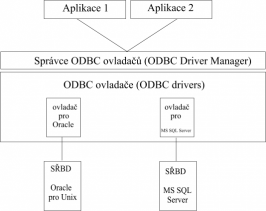 Druhou vrstvou je tzv. "Správce ODBC ovladačů" (ODBC Driver Manager). Programování aplikací přistupujících souběžně k několika zdrojům dat.Třetí vrstvou zde již zmíněnou vrstvou jsou ODBC ovladače. Ty provedou zpracování volané ODBC funkce, přeložení požadavku do SQL pro příslušný SŘBD (DBMS) a jeho následné poslání.Poslední vrstvou je SŘBD, který provede zpracování operace požadované ODBC ovladačem a výsledky této operací mu vrátí.JDBC (Java Database Connectivity)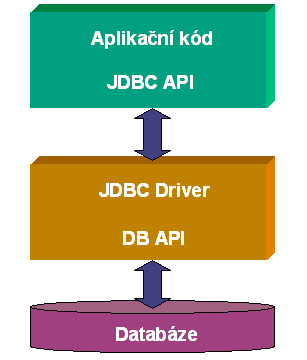 jeho API poskytuje základní rozhraní pro unifikovaný přístup k databázím, aplikační programátor je tak odstíněn od specifického API databáze a může se naučit pouze jednotné rozhraní JDBClze použít i mimo databáze – pro přístup k datům ve forme tabulek (CSV, XLS, ...)ovladače jsou k dispozici pro většinu databázových systémůinspirováno rozhraním ODBC:objektové rozhranístrukturovanější a přehlednějšímožnost spolupráce s ODBC
JDBC ovladačzprostředkovává komunikaci aplikace s konkrétním typem databázeimplementován obvykle výrobcem databázedotazovací jazyk – SQLpředá se databáziovladač vyhodnotí přímoreprezentován specifickou třídou
Typy JDBC ovladačůTyp 1:využívá ODBC (pres JDBC-ODBC bridge)obtížne konfigurovatelnéTyp 2:komunikace s nativním ovladačem nainstalovaným na počítačiTyp 3:komunikuje s centrálním serverem (Network Server) sítovým protokolempro rozsáhlé heterogenní systémy, velmi efektivní i díky poolingu připojeníTyp 4:založen ciste na jazyce Javaprímý prístup do databázeJava HibernateHibernate je framework napsaný v jazyce Java, který umožňuje tzv. ORM – Objektově-Relační mapování. Usnadňuje řešení otázky zachování dat z objektů i po ukončení běhu aplikace. Provádí podobné věci jako např. JPA – Java Persistence API.Co dělá hibernateHibernate poskytuje způsob, pomocí nějž je možné zachovat stav objektů mezi dvěma spuštěními aplikacemi. Říkáme tedy, že udržuje data persistentní. Dosahuje toho pomocí ORM, což znamená, že mapuje Javovské objekty na entity v relační databázi. K tomu používá tzv. mapovací soubory, ve kterých je popsáno, jakým způsobem se mají data z objektu transformovat do databáze a naopak, jakým způsobem se z databázových tabulek mají vytvořit objekty. Druhý způsob, jak mapovat objekty, je použít anotace místo mapovacích souborů. V Hibernate tedy pracujete se svými normálními business objekty, pouze pro každý atribut přidáte get/set metody a metody hashCode() a equals(). Nutno podotknout, že nelze použít EJB(viz.Java Bean), ale pouze tzv. POJO(Plain Old Java Object). Poté, co máte objekty uložené v databázi se na ně můžete dotazovat jazykem HQL (Hibernate Query Language), který je odvozen z SQL a je mu tedy velice podobný.Výhody používání HibernateHibernate, framework pro perzistentní vrstvu, usnadňuje programátorovi práci tím, že nemusí transformovat objekty do relací ručně, ale přenechá to perzistentní vrstvě. Zároveň jsou tím odstíněna specifika jednotlivých databází – programátor používá API Hibernate.Distribuované databáze – koncepce distribuovaného databázového systému, replikace a fragmentace dat, distribuovaná správa transakcíMnožina databází, která je uložena na několika počítačíchuživateli se jeví jako jedna velká databázeV databázi neexistuje žádný centrální uzel nebo proces odpovědný za vrcholové řízení funkcí celého systémuvýrazně to zvyšuje odolnost systému proti výpadkům jeho částíCharakteristické vlastnosti:transparentnost – z pohledu klienta se zdá, že data jsou zpracovávána na jednom serveru v lokální databázijsou syntakticky shodné příkazy pro lokální i vzdálená data, nespecifikuje se místo uložení dat (řeší to distribuovaný SŘBD)autonomnost – s každou lokální bází dat zapojenou do distribuované databáze je možno pracovat nezávisle na ostatních databázíchlokální databáze je funkčně samostatná, propojení do jiné části distribuované databáze se v případě potřeby zřizují dynamickynezávislost na počítačové síti – jsou podporovány různé typy architektur lokálních i globálních počítačových sítí (LAN, WAN)v distribuované databázi mohou být zapojeny počítače i počítačové sítě různých architektur, pro komunikaci se používá jazyk SQLProč DDBS?lokální autonomie (odpovídají struktuře decentralizovaných organizací. Data uložena v místě nejčastějšího využití a zpracování – zlevnění provozu). V centralizované DB je nutné připojovat se ke vzdálené databázi = přídavná režie, cena komunikace, zatížení sítězvýšení výkonu (inherentní paralelismus rozdělením zátěže na více počítačů)spolehlivost (replikace dat, degradace služeb při výpadku uzlu, přesunutí výpočtů na jiný uzel)lepší rozšiřitelnost konfigurace (přidání procesorů, uzlů)větší schopnost sdílet informace integrací podnikových zdrojůuzly mohou zachovat autonomní zpracování a současně virtuálně zabezpečovat globální zpracováníagregace informací (z více bází dat lze získat informace nového typu)Problémysložitost (distribuce databáze, distrib. zpracování dotazu a jeho optimalizace, složité globální transakční zpracování, distribuce katalogu, paralelismus a uvíznutí, případná integrace heterogenních dat do odpovídajících schémat, složité zotavování z chyb)cena (komunikace je navíc) – jak kdy, někdy DDBS zlevňujebezpečnostobtížný přechod (neexistence automatického konverzního prostředku z centralizovaných DB na DDB)Fragmentace a replikace datReplikace: Systém (jako celek) udržuje několik kopií dat uložených v různých uzlech distribuovaného systému kvůli rychlejším přístupům, odolnosti proti chybám a minimalizaci přenosů datFragmentace: Relace je rozdělena do několika fragmentů uložených na různých strojíchReplikaci a fragmentaci lze kombinovat: Relace je rozdělena do několika fragmentů a systém tyto fragmenty replikujeRozdělení DB na části k distribuci (data jsou uložena na místě, kde se často používají - "na nejbližším počítači")Rozdělení DB na části k distribuci (data jsou uložena na místě, kde se často používají - "na nejbližším počítači")Horizontální - Výběr řádků určitého typu (jen rodinných domů z tabulky nemovitostí)Odvozená horizontální - Horizontální fragment, který je založen na horizontální fragmentaci rodičovské relace (podřazená tabulka půjde s fragmentem nadřazené)Vertikální - Výběr podle některých sloupcůSmíšená - Zajišťuje, že fragmenty, které se používají často společně jsou uložené na stejném místěVýhody fragmentace Horizontální:  umožňuje paralelní zpracování na fragmentech relace, které jsou umístěny tam, kde se k nim nejčastěji přistupuje	např. údaje o lokálních účtech se používají na pobočce nejčastějiVertikální: umožňuje umístit atributy tam, kde se nejčastěji potřebují na přepážce se nejčastěji potřebuje zůstatek účtupřidaný atribut tuple_id dovoluje snadné spojování vertikálních fragmentů a tím i paralelní zpracováníVertikální a horizontální fragmentaci lze kombinovat: Fragmenty mohou být nadále fragmentovány do libovolnéhloubkyProblémyUrčení vhodné fragmentaceMinimalizovat počet fragmentů pro všechny relaceReplikace datReplikace primárních dat do lokálních databází vzdálených uživatelůVýhody:zvýšení rychlosti a propustnosti aplikacezvýšení dostupnosti datzajištění kompletní nezávislostRozděleníPodle okamžiku replikaceasynchronní (2 fázový commit)synchronní (Pří výpadku proběhne commit po navázání spojení)Podle způsobu zacházení s datyReplikace pouze pro čteníReplikace pro transakční zpracováníJednosměrné - master-slaveObousměrné - peer-to-peerPodle vlastnictví datMaster-slavepeer-to-peerworkflowProblémyProblémy s aktualizací dat (v případě peer-to-peer)Problémy s výkonem (v případě peer-to-peer)Distribuovaná správa transakcíTransakce může přistupovat k datům v různých uzlechKaždý uzel má svého správce transakcí odpovědného zavedení žurnál pro účely zotaveníúčast na koordinaci souběžných transakcí vyhodnocovaných v lokálním uzluKaždý uzel obsahuje koordinátor transakcí, který odpovídá zaSpouštění běhu transakcí, které vznikly v tomto uzluDistribuci sub-transakcí do jiných uzlůKoordinaci ukončení transakcí vzniklých v tomto uzlu, což může mít za následek potvrzení (commit) či zrušení (abort) sub-transakcí v mnoha jiných uzlechTemporální databáze, porovnání klasických a temporálních databází, modely času, vztah událostí a času (snapshot), temporální SQL.Porovnání klasických a temporálních DBKlasické DBNeobsahují informaci o časeV databázi zachycen pouze aktuální stav systému. V případě, že se v čase systém vyvíjí, změny se v databázi projeví přidáváním nových informací a mazáním starých.V případě, že požadujeme uchovávání historie změn, či alespoň předchozího stavu, je nutné do databáze doplnit informaci o čase. Aktualizaci a operace s časem musí zajistit uživatel. Což není triviální.Temporální DBVhodný dotazovací jazyk zahrnující práci s časemVýhodou jsou jednodušší dotazy, v nichž se vyskytuje čas, což přináší méně chyb v aplikačním kóduModely časuPodle uspořádáníLineární: Čas roste od minulosti k budoucnosti lineárněVětvený (čas možných budoucností): Lineární minulost až do teď, pak se větví do několika časových linií reprezentujících možný sled událostí. Každá linie se může dále větvitCyklický: Opakující se procesy, např: týden, každý den se opakuje po sedmi dnechPodle hustotyDiskrétní: Spolu s lineárním uspořádánímKaždý okamžik má právě jednoho následníkaKaždé přirozené číslo odpovídá nerozložitelné jednotce času (chronon).Chronon je nejmenší časová jednotka reprezentovatelná v diskrétním modelu. Není to okamžik, ale doba.Hustý: Isomorfní (převoditelný, zachovávající relace) s racionálními nebo reálnými čísly, mezi každými dvěma okamžiky existuje nějaký dalšíSpojitý: Isomorfní s reálnými čísly, na rozdíl od racionálních čísel, neobsahuje „mezery“,  každé reálné číslo odpovídá bodu v čase (okamžiku)Omezenost, absolutnost a relativnost časuOmezený – nutnost zejména kvůli reprezentaci v počítačiNeomezenýAbsolutní čas – vyjádří se hodnotou. Také ale potřebuje počátek.Relativní čas – vyžaduje nějaký počátek, čas se pak vyjádří jako vzdálenost a směr od počátku.Vztah událostí a časuČas platnosti (valid time)Čas, kdy byla událost pravdivá v reálném světěMůže být v minulosti, přítomnosti i budoucnostiTransakční čas (transaction time)Čas, kdy byl fakt reprezentován v databáziNabývá pouze aktuální hodnotyMonotónně rosteDatové modelysnapshot„Jsem schopen zjistit co v tuhle chvíli platí o této chvíli. Nic víc.“Datový model nepodporující čas platnosti ani transakční časKlasický relační modelKaždá n-tice je fakt platný v reálném světěPři změně reálného světa jsou do relace prvky přidávány nebo z ní odebírányvalid-time„Jsem schopen zjistit co v tuhle chvíli platí o kterémkoli uvažovaném čase.“Datový model podporující pouze čas platnostiCokoliv v relaci může být upravenoHodnoty n-ticČas události (začátek i konec)Umožňuje klást dotazy o faktech platných v minulosti i budoucnostitransaction-time„Jsem schopen zjistit co v kterémkoli uvažovaném čase platilo o současnosti.“Datový model podporující pouze transakční časPosloupnost snapshot-ů indexované transakčním časemUmožňuje získat informaci ze stavu databáze v nějakém okamžiku minulostiJe možné uvažovat i větveníbitemporální„Jsem schopen zjistit co v kterémkoli uvažovaném čase platilo o kterémkoli uvažovaném čase.“Datový model podporující čas platnosti i transakční časappend-onlyObvykle založeno na relačním datovém modelu nebo objektově orientovaném datovém modelu.Temporální dotazovací jazykyVelké množství: Mnoho nekompatibilních datových modelů s mnoha dotazovacími jazykyNejčastěji založeny na SQLTypyRelačnípř.: HQL, HSQL, TDM, TQuel, TSQL, TSQL2Objektově orientovanépř.: MATISSE, OSQL, OQL, TMQLUživatelské rozšíření databázových systémů – data cartridge, příklady použití.rozšiřitelnost = možnost přidávání nových datových typů a programů (funkcí) zabalených do speciálního moduluOracle je rozšiřitelný DB systém – poskytuje podporu pro rozšíření vnitřní logiky a je pro podporu rozšiřování přímo navržen.uživatelsky definované:typy = UDTfunkce = UDFKaždý výrobce má svůj název, Oracle má Data CartridgeData cartridge:uživatelské rozšíření databázového serveru Oraclepouze server-sideintegruje se pomocí sady rozhraní pro jednotlivé přístupy (k datům, indexům, …)jsou v podobě balíků = instalují se jako celekExtensibility interface:rozhraní, které umožňuje vytvářet cartridge jednotným způsobemposkytuje přesně definovaný způsob, jak se serverem komunikovatzpřístupňuje jednotlivé standardní služby, které lze v serveru rozšířitObory rozšiřitelnosti Oracle DBExtensible type system:podpora pro uživatelské typy, kolekce, reference (REF), LOByExtensible Server execution environment:podpora vlastních procedur a funkcí v SQL, PL/SQL, C, JavaExtensible Indexing:vlastní způsob indexování = tzv. doménové indexování pro doménově specifická dataExtensible Optimiser:podpora pro vytváření uživatelských funkcí a indexů pro vlastní sběr statistik pro CBOProč implementovat Data Cartridge:nutnost zpracování komplexních dat, která neodpovídají standardním relačním informacímnutnost snadné manipulace s takovými datyTypická struktura cartridge:definice nových objektových typůimplementace těl typů, balíky, procedury, funkcepřípadné DLL knihovny s implementací v Coperátorydoménové indexy pro podporu operátorůDokumentografické systémy, fulltextové vyhledávání, filtrace, disambiguace, lemmatizace, indexy, tezaury, dotazování.Nosná myšlenka: problém úplnosti (R - recall) a relevance (P - precision)(když vrátím úplně všechny možné správné odpovědi na dotaz „auto jede do lesa“, jen málo z nich bude relevantních mému dotazu):důsledek nejednoznačnosti: žádný existující DIS nedává ideální výsledkyideální případ: P == R == 1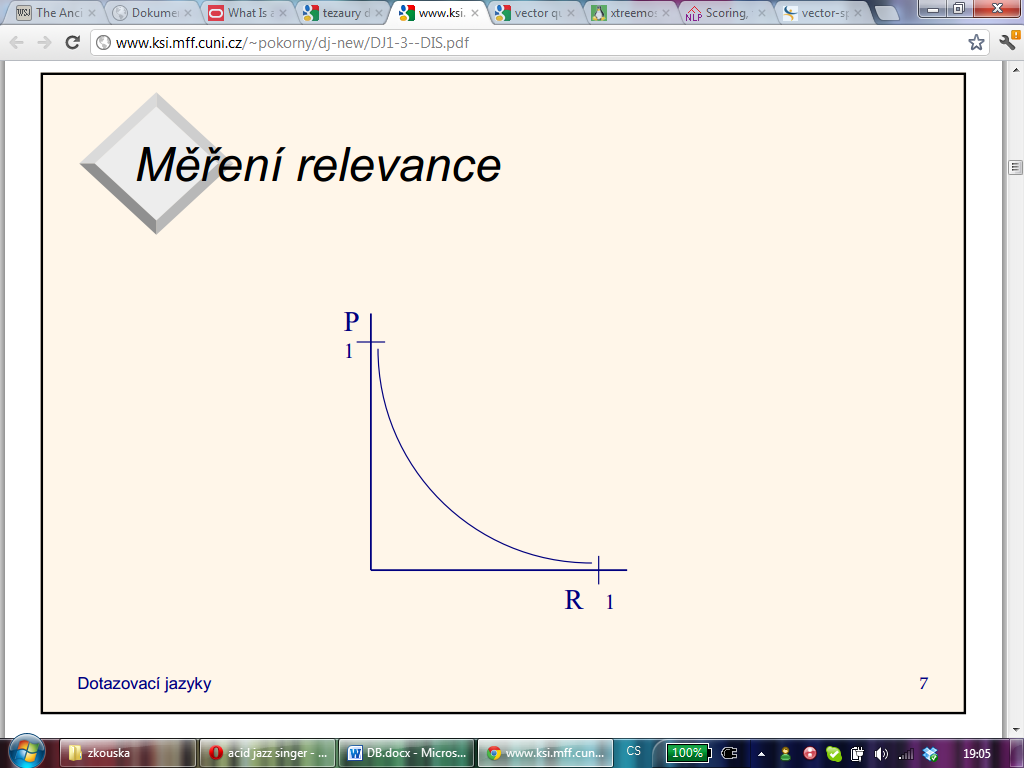 ProblémyHononyma - ptá se tazatel dotazem "koruna" na finanční, lesnické či panovnické dokumenty?SynonymaVyhovuje dokument o "krychlích" dotazu na dokumenty o "kostkách"?Vyhovuje dokument o "stromech" dotazu na "souvislé grafy bez cyklů"?Hierarchie významůZvíře - Savec - Šelma - MedvědTiskovina - ČasopisOhebnost slov - Jít, Jde, Jdu, Jdou, ...Atd…Jednotlivé krokyFiltraceodstraní formátovací značky a nechá čistý ASCII textDisambiguacedisambiguace je to, co rozhodne, jestli slovo "stavení" je 1. sg nebo 2. sg nebo 1. pl apod. určí význam slova podle kontextu."pět chválu" ... sloveso pět"pět vozidel" ... číslovka pětLemmatizaceje proces, kdy je slovo převedeno do základního tvaru - tzv. lemma. Například slovo "počítačích" je převedeno na slovo "počítač". Umožňuje lepšímu strojovému porozumění textu a používá se pro vyhledávání fulltextem. Určí základní tvar slova a gramatický tvar v dokumentu, často nahrazen pomocí stemmeru, který hledá kmen slova.Stop-listOdstranění nevýznamových slovIndexacevytvoří pomocné seznamy lemmat a dokumentů a invertovaný soubordvojice [id_dok, id_lemmatu] setříděné dle id_lemmatu a zbavené duplicitdnes obvykle více informací, např. pětice [id_dok,č_odstavce,č_věty,č_slova,id_lemmatu] - dovoluje vyhodnocování tzv. proximitních omezení na vzdálenost slov v dokumentuTezaurusobsahujehierarchie slov a jejich významůsynonyma slov s preferovanými termyasociace mezi slovy Hierarchie užších/širších termůDůležitý pro booleovský modelDotazováníBoolský model:formálně: pomocí Boolských výrazůzpůsob: na přesnou shoduPrakticky: dotaz pouze na významová slova (odstranění nevýznamových)Problém synonym - obecný jazyk, nelze podchytit tezaurem: Př.: nehoda, neštěstí srážka, karambol, „něco se tam stalo“,Všechny D vyhovující dotazu jsou chápány jako stejně důležité, není možné je uspořádat podle hodnoty relevance.formulace dotazů je spíše uměním než vědouVektorový modelformálně: pomocí vektoru dotazudotazování na částečnou shodu pomocí funkce (koeficientu) podobnostiTermy jsou reprezentovány vektory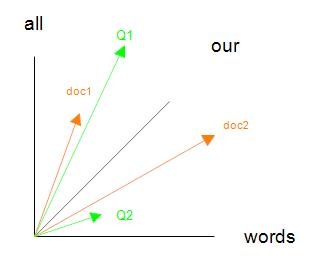 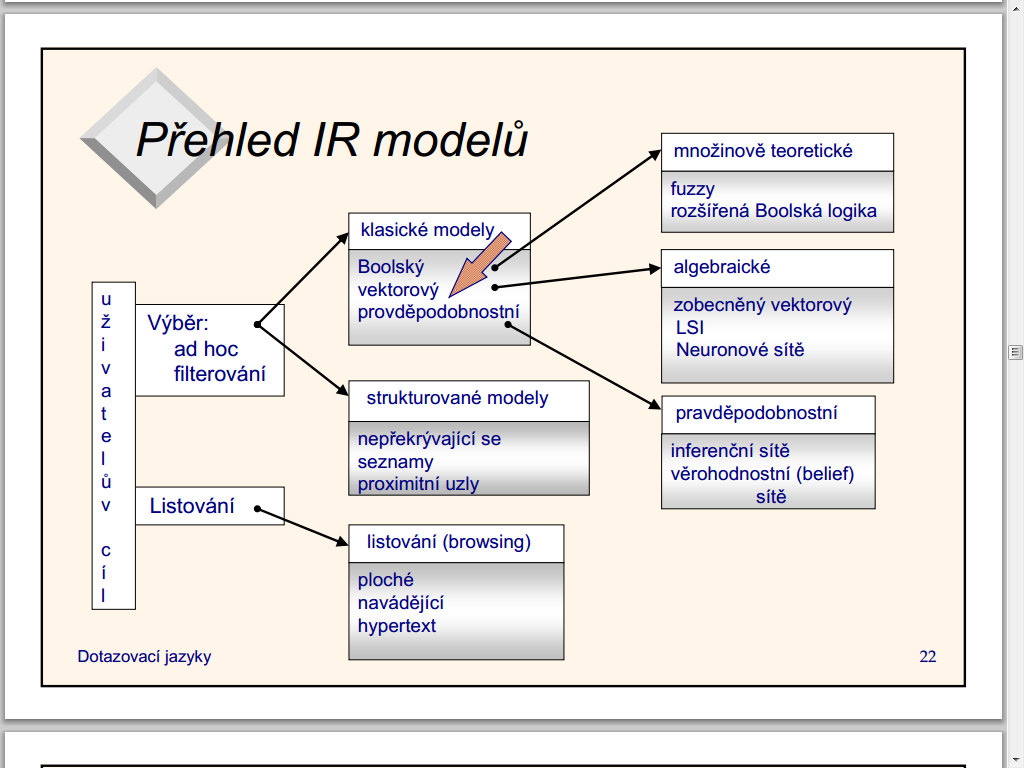 Možnosti tvorby datových skladů a metody dolování znalostíZákladní problémy u běžných transakčních databázových systémů:nedosažitelnost dat skrytých v transakčních systémechdlouhá odezva při plnění komplikovaných dotazůsložitá, uživatelsky nepříjemná rozhraní k databázovému softwarucena v administrativě a složitost v podpoře vzdálených uživatelůsoutěžení o počítačové zdroje mezi transakčními systémy a systémy podporujícími rozhodováníCesta k řešení těchto problémů = datové sklady, tzv. Data Warehouse – DW, Data Mart – DMOLTP vs. OLAP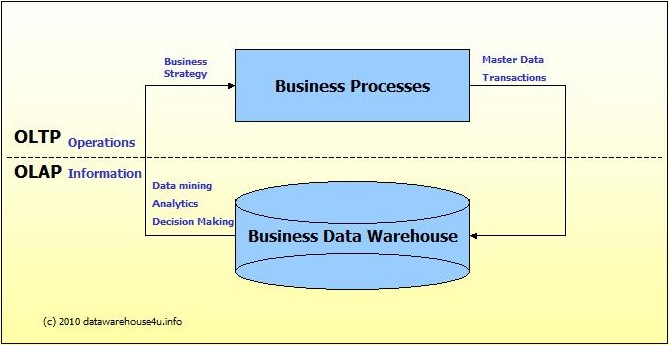 Datawarehousesamostatný informační systém postaven na již pořízených datech, určen především k jejich analýzearchitektura založená na relačním SŘBD, která se používá pro údržbu historických dat získaných z databází operativních dat, jenž byla sjednocena a zkontrolována před jejich použitím v databázi DWdata z DW jsou aktualizována v delších časových intervalech, jsou vyjádřena v jednoduchých uživatelských pojmech a jsou sumarizována pro rychlou analýzuDW je obrovská databáze obsahující data za dlouhé časové obdobíčasto slučuje data z více rozdílných zdrojů, které mohou obsahovat data různé kvality nebo používat nejednotné formáty a reprezentaceobjemově zabírá stovky GB až několik TBnemusí být databází v běžném smyslu, tj. pro přesné provádění transakcíje určen pro rychlé vyhledávánínejsou kladeny nijak důrazné požadavky na správnost a úplnost datvkládání dat: ETL, MDMTypické operace OLAP: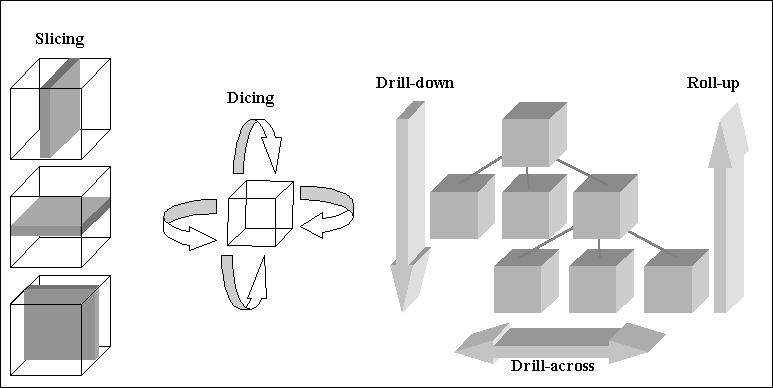 Příklad zaplnění DW: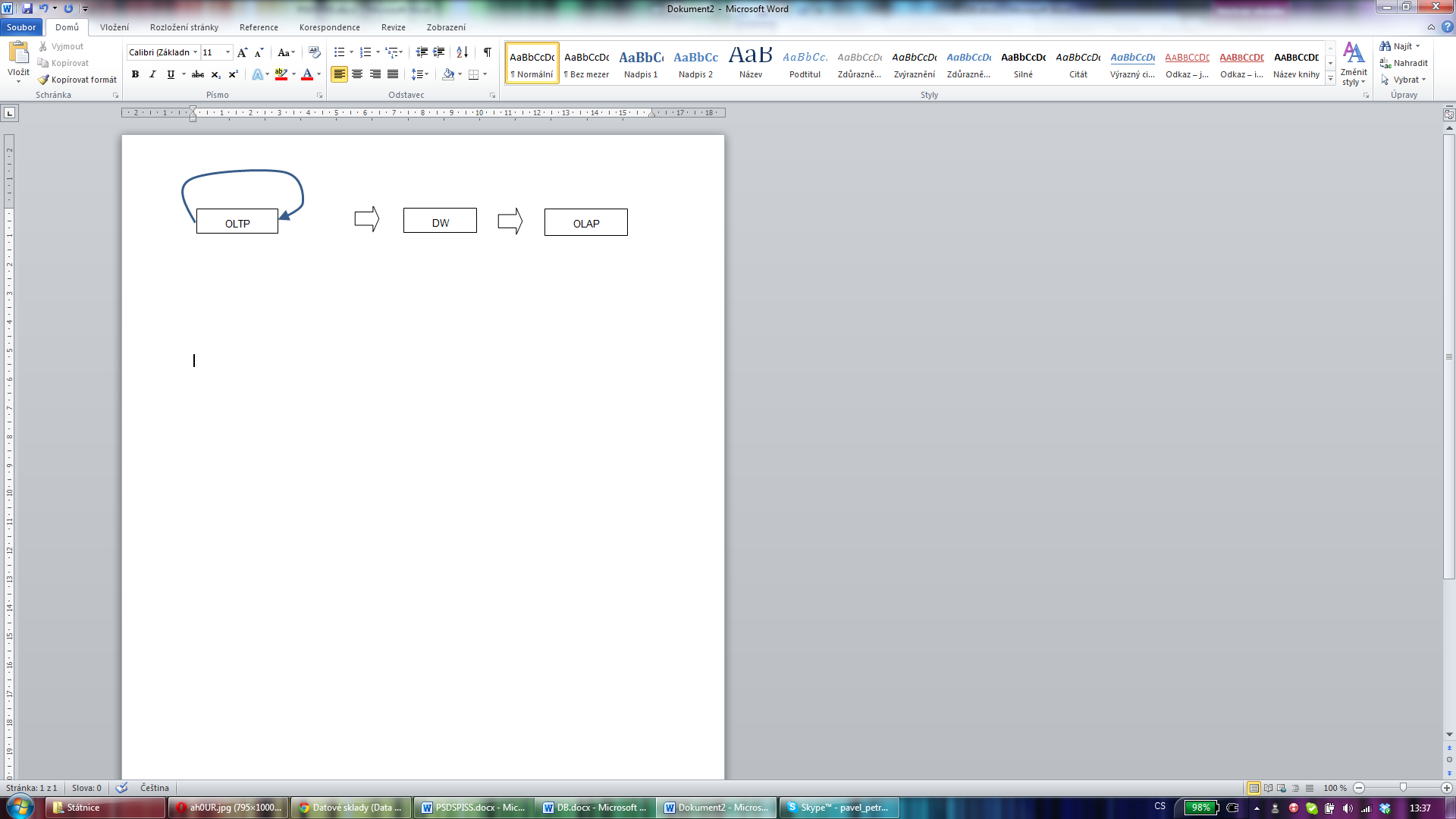 Datová tržiště (Data Mart)DW slouží jako základna pro extrakci množin dat, resp. jejich agregaci do dílčích (replikovaných) MDD (Multidimenzionální DB)MDD může pro DW sloužit ve dvou rolích”front-end” pro DW a poskytovat uživateli služby pro realizaci analytického zpracování (DW/OLAP)“front-end” jednomu (několika) systémům OLTP - alternativa za DW, tj. poskytnout uživateli s OLTP data analytickým způsobem (OLTP/OLAP) – jde vlastně o datové tržištěRDBORDBOODBDefinovaný standardSQL2 (ANSI X3H2)SQL3/4 (in process)ODMG-V2.0RDMODM1)relační tabulkajeden záznammanipulace s atributy záznamumnožina objektůjeden objektpřenos a zpracování zpráv2)normalizace relací (dekompozice) vede k rozptýlení popisu vlastností složitého objektu do mnoha tabulekspojuje jednotlivé složky pomocí odkazů3)záznamy relací jsou omezeny na jednoduché datové typysložité strukturované datové entity - objekty, které lépe vystihují prvky reálného světa4)manipulace s hodnotami atributů záznamůoperace posílání zpráv poskytuje větší možnosti5)každá tabulka musí mít identifikační klíč (ten nemusí odrážet požadavky zadání)zabezpečuje identifikaci objektů vlastními systémovými prostředky6)při zpracování dotazů dochází často k získávání údajů z několika tabulek ⇒ narůstá čas potřebný k vyhodnocení dotazuke spojování množin dochází v daleko menší míře; dotazovací konstrukce lze díky polymorfismu aplikovat i na množiny obsahující různé typy objektůOLTPOLAPSource of dataOperational data; OLTPs are the original source of the data.Consolidation data; OLAP data comes from the various OLTP DatabasesPurpose of dataTo control and run fundamental business tasksTo help with planning, problem solving, and decision supportWhat the dataReveals a snapshot of ongoing business processesMulti-dimensional views of various kinds of business activitiesInserts and UpdatesShort and fast inserts and updates initiated by end usersPeriodic long-running batch jobs refresh the dataQueriesRelatively standardized and simple queries Returning relatively few recordsOften complex queries involving aggregationsProcessing SpeedTypically very fastDepends on the amount of data involved; batch data refreshes and complex queries may take many hours; query speed can be improved by creating indexesSpace RequirementsCan be relatively small if historical data is archivedLarger due to the existence of aggregation structures and history data; requires more indexes than OLTPDatabase DesignHighly normalized with many tablesTypically de-normalized with fewer tables; use of star and/or snowflake schemasBackup and RecoveryBackup religiously; operational data is critical to run the business, data loss is likely to entail significant monetary loss and legal liabilityInstead of regular backups, some environments may consider simply reloading the OLTP data as a recovery method